DYŻURY KIEROWNICTWA KATEDRY PSYCHOLOGII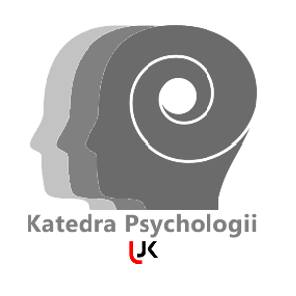 W SEMESTRZE LETNIM ROKU AKADEMICKIEGO 2021/2022Kierownik Katedry PsychologiiDr hab. Krzysztof Gąsior, prof. UJKCzwartek 8:00 – 9:30 / p. 202Zastępca Kierownika Katedry Psychologii ds. ogólnychDr hab. Paweł Kurtek, prof. UJKŚroda 10:15 – 11:45 / p. 201Zastępca Kierownika Katedry Psychologii ds. dydaktycznychDr Beata ŁubiankaŚroda 8:00 – 9:30  / p. 220